Superman Real Name: Kal-El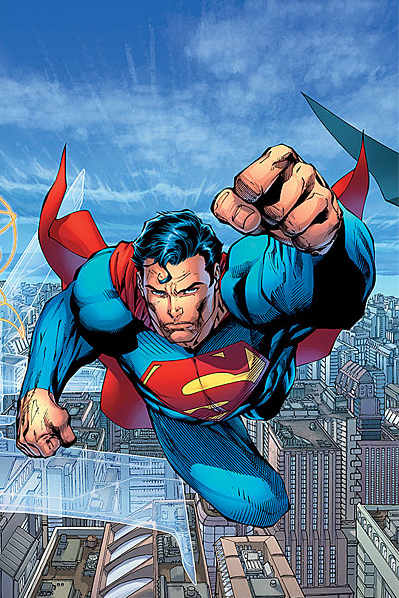 Alias: Clark KentOccupation: reporterHeight: 6’3”Weight: 235 lbs PowersSuperhuman Strength: The exact limits of Superman's strength is unknown, but he is capable lifting far in excess of 100 tons. Longevity: Superman can live almost indefinitely if he resides under continuous exposure of Earth's sunlight.Superhuman Stamina: He has the ability to maintain continuous physical actions for an undefined period. Clark is shown to have unlimited stamina if he is consistently exposed to Earth sunlight.Flight: Superman is capable of flying at supersonic speeds in a planetary atmosphere and at faster-than-light speeds while in space.Superhuman Speed: He is capable of moving, reacting, running and flying at superhuman speeds. While not as fast as the Flash on a planet, Superman can fly at speeds faster than light and is considered one of the fastest beings in the universe. He can use this power to disarm opponents, catch bullets or shrapnel and cross vast distances in seconds.Superhuman Hearing: Superman has incredible hearing at extreme variances of sound and pitch frequency, allowing him to pick up noises from across the globe. He has shown enough control to block out ambient sounds to focus on a specific source/frequency.Super Smell: On various occasions, Superman has demonstrated that his sense of smell is significantly enhanced to the point he can smell odors across the entire planet.Self-Sufficiency: He does not need to eat or sleep (but is still capable of doing so) and doesn't require oxygen to breath enabling him to travel in space and underwater unprotected .Healing Factor: Superman has been shown to have an accelerated "healing factor" enabling him to heal almost instantaneously from most wounds.Super-Breath: Superman can create hurricane force winds by blowing, and also chill his breath to freeze a target. He can also breathe in large amounts of air to dispel clouds of gas by exhaling it.Heat Vision: Superman can fire beams of intense heat from his eyes. These beams can be made invisible, allowing him to work undetected, and can be adjusted to affect matter on a microscopic level. Feats include powering up the giant ion planet moving engines, annihilating an army of Doomsday clones in one blast, potentially rivaling the heat of a Star and bypassing a target's outer shell, avoiding damage to a person's skull for surgical purposes.Super Vision: Superman also possesses a superior sensory arrangement of visual capabilities.Electro-magnetic Spectrum Vision: He can see into all of the EM Spectrum. Superman can see and identify radio/television and any and all broadcast/transmitted frequencies, allowing him to avoid detection through radar or satellite monitoring methods.Telescopic Vision: The ability to focus his vision to see something at a great distance, without violating the laws of physics.Microscopic Vision: The ability to see extremely small objects and images down to the sub atomic level.X-Ray Vision: The ability to see through anything except lead. Since it is passive, this ability would not generate harmful radiation in the same manner as a focused projection of hard X-rays.AbilitiesHand-to-Hand Combat (Advanced): Superman has been trained in boxing by Wildcat, Mongul in Gladiator combative methods, Wonder Woman in wrestling and even learned some advanced martial arts techniques from Batman.Genius Level Intellect: He has shown incredible intelligence and computational abilities; his mind works sharply and with extreme speed relative to earth-humans. Superman's analytical powers enable him to read information directly from machines (and, with careful usage of his heat vision, he can even reprogram machines).Indomitable Will: Superman has shown to have a powerful spirit, free of corruption and temptation. Having been raised by a kindly Kansas farmer and his wife, he was taught to protect life and help others. He is very optimistic and never gives up, even when things look bad. Superman has learned how to place mental inhibitors on his own power so that he doesn't accidentally "flex and cause the tectonic plates to shift." To him, they are the barriers that allow him to feel human enough to live a healthy life, and he only ever releases one of them when fighting a particularly powerful opponent or performing a difficult task.WeaknessesVulnerability to Magic: Superman's biomatrix is his most powerful asset, but the strength of this field is also its greatest weakness. It's permeability to certain wavelengths makes him vulnerable to certain radiations, particularly magical energies whose chaotic electromagnetic or extra dimensional signatures disrupt this force field. Superman's vulnerability to magic varies depending upon the special effects of the magic. No magic seems to be able to directly destroy him unless it comes from a semi-divine or divine source. He can be injured and worn down by magical entities. Magic can have powerful and unpredictable effects on Superman and his magical enemies have often proven to be the most dangerous.Vulnerability to Kryptonite: Since the destruction of Krypton, its remains (rendered radioactive by the explosion) have been spreading throughout the universe as Kryptonite, a crystalline substance whose specific radioactive wavelength is lethal to Kryptonians native to this reality. The most common form of Kryptonite is Green Kryptonite, and its effect is directly poisonous to him. Kryptonite from other realities do not necessarily have the same effects on all Kryptonians.Kryptonians: On the rare occasions where he has battled other Kryptonians, they seem more easily able to harm one another as well. A noticeable observation is that other Kryptonians appear to develop superhuman abilities immediately upon entering a yellow star system, whereas it took Superman many years living under a yellow sun for his powers to develop. (This may be because he arrived on Earth as a toddler. Had he been an adult or perhaps adolescent his powers would likely have manifested themselves much more readily.)source: http://dc.wikia.com/wiki/Superman_(Clark_Kent) 